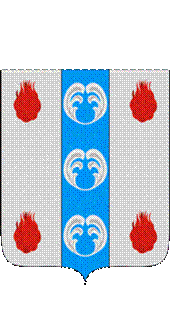 Российская ФедерацияНовгородская областьАДМИНИСТРАЦИЯ ПОДДОРСКОГО МУНИЦИПАЛЬНОГО РАЙОНАП О С Т А Н О В Л Е Н И Е.   .   2023 № с.ПоддорьеАдминистрация Поддорского  муниципального района ПОСТАНОВЛЯЕТ:1. Внести  изменения в постановление Администрации Поддорского муниципального района от 11.02.2020 № 98 «Об  утверждении Положения об организации предоставления общедоступного и бесплатного дошкольного, начального общего, основного общего и среднего общего образования по основным общеобразовательным программам в муниципальных образовательных организациях на территории Поддорского муниципального района»:1.1. Пункт 2.1 дополнить словами следующего содержания: «Ребенок, в том числе усыновленный  (удочеренный)  или  находящийся под опекой или попечительством в семье, включая приемную семью либо в случаях, предусмотренных законами субъектов Российской Федерации, патронатную семью, имеет право преимущественного приема на обучение по основным общеобразовательным программам в государственную или муниципальную образовательную организацию, в которой  обучаются его  брат и (или) сестра (полнородные и неполнородные, усыновленные  (удочеренные), дети, опекунами (попечителями) которых являются родители (законные представители) этого ребенка, или дети, родителями (законными представителями) которых являются опекуны (попечители) этого ребенка, за исключением случаев, предусмотренных частями 5 и 6  статьи 67 Федерального закона от 29 декабря 2012 года №273-ФЗ «Об образовании в Российской Федерации».1.3 Пункт 6.1 дополнить словами следующего содержания: : «Ребенок, в том  числе усыновленный  (удочеренный) или  находящийся под опекой или попечительством в семье, включая приемную семью либо в случаях, предусмотренных законами субъектов Российской  Федерации, патронатную семью, имеет право преимущественного приема на обучение по основным общеобразовательным программам в государственную или муниципальную образовательную организацию, в которой  обучаются его брат и (или) сестра (полнородные и неполнородные, усыновленные  (удочеренные), дети, опекунами (попечителями) которых являются родители (законные представители) этого ребенка, или дети, родителями  (законными представителями) которых  являются опекуны (попечители) этого ребенка, за исключением случаев, предусмотренных частями 5 и 6 статьи 67 Федерального закона от 29 декабря 2012 года №273-ФЗ «Об образовании в Российской  Федерации».2.Опубликовать постановление на официальном сайте администрации муниципального района в информационно-телекоммуникационной сети «Интернет» (http:// адмподдорье.рф).Проект подготовил и завизировал:Главный  специалист отдела  образования                          Л.М. Коробочкина                                         Согласовано:Заведующая  отделом  образования                                       Н.Н. Волкова                                                                                                           Заместитель ГлавыАдминистрации муниципального района                              И.М. ИвановО внесении изменений в  Положение об организации предоставления общедоступного и бесплатного дошкольного, начального общего, основного общего и среднего общего образования по основным общеобразовательным программам в муниципальных образовательных организациях на территории Поддорского муниципального района